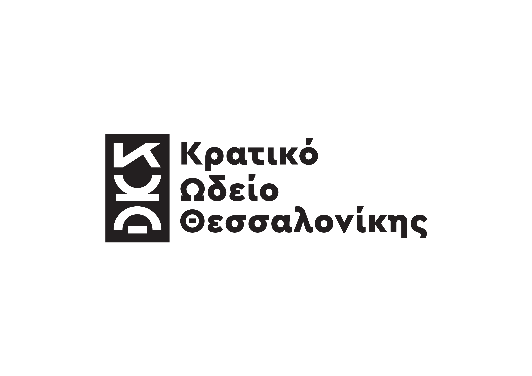 ΠΡΟΓΡΑΜΜΑ ΕΙΣΑΓΩΓΙΚΩΝ ΕΞΕΤΑΣΕΩΝΣΧΟΛΙΚΟΥ ΕΤΟΥΣ 2023-24Οι υποψήφιοι οφείλουν να προσέλθουν στο Ωδείο 30 λεπτά νωρίτερα από την καθορισμένη ώρα εξέτασής τους Η σειρά εμφάνισης και η ακριβής ώρα εξέτασης θα αποσταλεί στους υποψηφίους τις επόμενες μέρες ηλεκτρονικάΕνδέχεται η Επιτροπή να ακούσει μέρος του προγράμματος ή να διακόψει υποψήφιο αν έχει σχηματίσει επαρκή εικόνα.Το πρόγραμμα Κατατακτηρίων Εξετάσεων Θεωρητικών, αφορά μόνον τους επιτυχόντες στις Εισαγωγικές.H ΓΡΑΜΜΑΤΕΙΑ ΕΠΙΦΥΛΑΣΣΕΤΑΙ ΓΙΑ ΤΥΧΟΝ ΑΛΛΑΓΕΣΗΜΕΡΟΜΗΝΙΑΩΡΑΜΑΘΗΜΑΠέμπτη 7 Σεπτεμβρίου 202310.00 – 14.00ΠΙΑΝΟ15.00 – 17.00ΠΙΑΝΟ18.00ΚΟΡΝΟ19.00ΚΛΑΡΙΝΕΤΟΠαρασκευή 8 Σεπτεμβρίου10.00 – 15.00ΠΙΑΝΟ16.00ΦΑΓΚΟΤΟ16.30ΟΜΠΟΕΔευτέρα 11 Σεπτεμβρίου10.00 – 15.00ΔΙΕΥΘΥΝΣΗ ΟΡΧΗΣΤΡΑΣ17.00ΤΡΟΜΠΕΤΑ18.00ΣΑΞΟΦΩΝΟΤρίτη 12 Σεπτεμβρίου9:00 ΕΙΔΙΚΟ ΑΡΜΟΝΙΑΣ προφορικά 10:00 – 10:30ΕΙΔΙΚΟ ΑΡΜΟΝΙΑΣ ντικτέ 10:30 – 14:30ΑΝΤΙΣΤΙΞΗ γραπτά 10:30 – 14:30ΦΟΥΓΚΑ γραπτά 10:30 – 12:00ΕΙΔΙΚΟ ΑΡΜΟΝΙΑΣ γραπτάΤετάρτη 13 Σεπτεμβρίου14.00 – 17.00ΒΙΟΛΙ17.30 – 20.30ΒΙΟΛΙΠέμπτη 14 Σεπτεμβρίου14.30 - 17.30ΦΛΑΟΥΤΟΠαρασκευή 15 Σεπτεμβρίου11.00ΒΥΖΑΝΤΙΝΗ12.00ΜΟΝΩΔΙΑ12.30ΜΕΛΟΔΡΑΜΑΤΙΚΗ17.00 – 18.00ΒΙΟΛΟΝΤΣΕΛΟ18.00 – 18.30ΚΟΝΤΡΑΜΠΑΣΟ19.00ΑΡΠΑΔευτέρα 18 Σεπτεμβρίου9.00Κατατακτήριες ΘΕΩΡΗΤΙΚΩΝ για επιτυχόντεςΣΟΛΦΕΖ* Α, Β, Γ (προφορικά)Τρίτη 19  Σεπτεμβρίου9.00Κατατακτήριες ΘΕΩΡΗΤΙΚΩΝ για επιτυχόντεςΣολφέζ Δ – Ντικτέ ΔΑΡΜΟΝΙΑ υποχρεωτικό Α, Β (προφορικά)Κατατακτήριες ΘΕΩΡΗΤΙΚΩΝ για επιτυχόντεςΑΡΜΟΝΙΑ υποχρεωτικό Α, Β (γραπτά)Τετάρτη 20 Σεπτεμβρίου13.30Πιάνο υποχρεωτικό για τους επιτυχόντες των θεωρητικών σχολών16.15Ιστορία Α κατατακτήριες17.30Μορφολογία Α κατατακτήριες (Μαθητές άνω των 18 ετών μπορούν να ξεκινήσουν Μορφολογία μαζί με Αρμονία Β. Κάτω των 18 ετών ξεκινούν κανονικά, αφού έχουν περάσει την Αρμονία Β.)